Монтаж соединителя micro-connector CMM 220 series ф.NicomaticНарезка кабеля    Нарезку кабеля выполнять на машине для мерной резки. Длина кабеля выбирается в соответствии с КД. Припуск на заделку в соединитель выбрать по месту. Установка параметров нарезки в соответствии с инструкцией на машину для мерной резки.Зачистка проводаРисунок  32.1Параметры зачистки провода указаны на рисунке 32.1.Установка параметров нарезки в соответствии с инструкцией на машину для зачистки.  Монтаж соединителяК соединителю допускается присоединять следующие провода с соответствующими наконечниками по таблице 30.1:Таблица 32.1установить провод с контактом в кримпер.  Сжать клещи до упора.извлечь контакт с проводом из кримпера по рисунку 25.4.установить контакт с проводом в соответствующее гнездо корпуса соединителя.Контроль (прозвонка)Осуществить контроль целостности связей (методом “прозвонки”) между контактом и жилой кабеля с помощью мультиметра.Контроль ОТККонтролировать качество монтажа:- не должно быть необжатых жил- контакт должен быть установлен до упора в корпус соединителя и не должен вылезать при приложении усилия.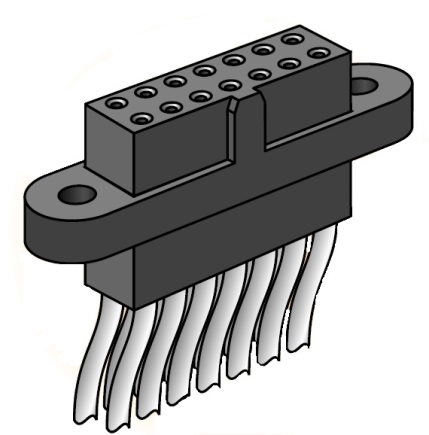 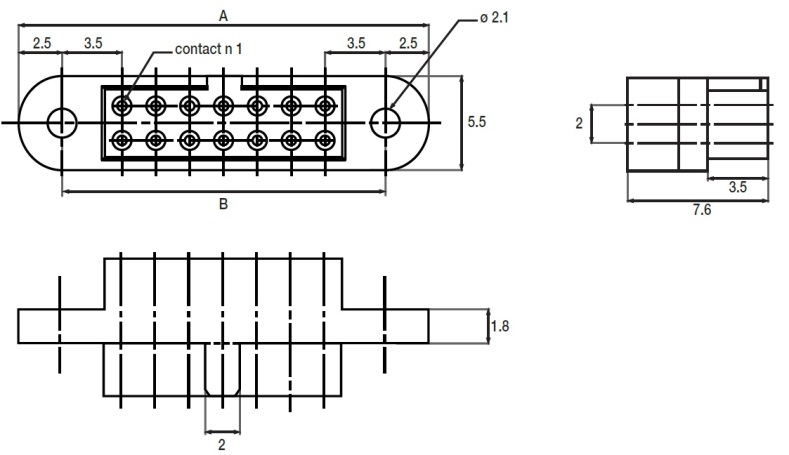 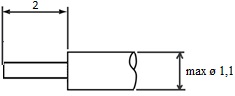 КонтактКабельКримперПозиционерSG С12468-ВAWG 24-28C16463 AF8C16461C С13064-РAWG 22C16463 AF8C16461